Gay MarriageLeviticus 20:13 (1)וְאִישׁ אֲשֶׁר יִשְׁכַּב אֶת זָכָר מִשְׁכְּבֵי אִשָּׁה תּוֹעֵבָה עָשׂוּ שְׁנֵיהֶם מוֹת יוּמָתוּ דְּמֵיהֶם בָּםKiddushin 82a  (2)לא ילמד אדם רווק סופרים, ולא תלמד אשה סופרים. רבי אלעזר אומר: אף מי שאין לו אשה לא ילמד סופרים. ר' יהודה אומר: לא ירעה רווק בהמה, ולא יישנו שני רווקין בטלית אחת, וחכמים מתירים.גמ'. מאי טעמא? אילימא משום ינוקי, והתניא, אמרו לו לר' יהודה: לא נחשדו ישראל על משכב זכור ולא על הבהמה! אלא רווק - משום אמהתא דינוקי, אשה - משום אבהתא דינוקיSefer HaChinuch Mitzvah 209 (2)משרשי המצוה, לפי שהשם ברוך הוא חפץ ביישוב עולמו אשר ברא. ולכן ציוה לבל ישחיתו זרעם במשכבי הזכרים, כי הוא באמת השחתה שאין בדבר תועלת פרי ולא מצות עונה, מלבד שענין אותו טינוף נמאס ומכוער הוא מאד בעיני כל בעל שכל, והאיש שנברא לעבוד בוראו לא ראוי להתנוול במעשים מכוערים כאלו. ומזה השורש אמרו זכרונם לברכה [שם ע"ו ע"ב] שאסור להשיא אשה לקטן דכעין זנות הוא, וכן שלא ישא אדם זקנה ועקרה שאינה ראויה לילד.Rambam Laws of Prohibited Sexualityנשים המסוללות זו בזו אסור וממעשה מצרים הוא שהוזהרנו עליו שנאמר כמעשה ארץ מצרים לא תעשו, אמרו חכמים מה היו עושים איש נושא איש ואשה נושא אשה, ואשה נשאת לשני אנשים, אע"פ שמעשה זה אסור אין מלקין עליו, שאין לו לאו מיוחד והרי אין שם ביאה כלל, לפיכך ב אין נאסרות לכהונה משום זנות ולא תיאסר אשה על בעלה בזה שאין כאן זנות, וראוי להכותן מכת מרדות הואיל ועשו איסור, ויש לאיש להקפיד על אשתו מדבר זה ומונע הנשים הידועות בכך מלהכנס לה ומלצאת היא אליהןVaYikrah Rabbah 23:9 (3)רבי יוסי אמר דור המבול לא נמחו מן העולם אלא ע"י שכתבו גומסיות לזכר ולנקבהNedarim 51a (with the Ran’s commentary) (4)א"ל בר קפרא לרבי: מאי תועבה? כל דא"ל רבי דהכין הוא תועבה, פרכה בר קפרא. א"ל: פרשיה את, א"ל: תיתי דביתכי תירמי לי נטלא, אתת רמיא ליה. א"ל לר': קום רקוד לי דאימר לך, הכי אמר רחמנא: תועבה - תועה אתה בה.מאי תועבה - דכתיב גבי משכב זכור.תועה אתה בה - שמניח משכבי אשה והולך אצל זכרGender IdentityBereishis, 2:18,23-24 and 3:16(יח) וַיֹּאמֶר יְיָ אֱלֹהִים לֹא טוֹב הֱיוֹת הָאָדָם לְבַדּוֹ אֶעֱשֶׂה לּוֹ עֵזֶר כְּנֶגְדּוֹ:(כג) וַיֹּאמֶר הָאָדָם זֹאת הַפַּעַם עֶצֶם מֵעֲצָמַי וּבָשָׂר מִבְּשָׂרִי לְזֹאת יִקָּרֵא אִשָּׁה כִּי מֵאִישׁ לֻקֳחָה זֹּאת: (כד) עַל כֵּן יַעֲזָב אִישׁ אֶת אָבִיו וְאֶת אִמּוֹ וְדָבַק בְּאִשְׁתּוֹ וְהָיוּ לְבָשָׂר אֶחָד:טז) אֶל הָאִשָּׁה אָמַר הַרְבָּה אַרְבֶּה עִצְּבוֹנֵךְ וְהֵרֹנֵךְ בְּעֶצֶב תֵּלְדִי בָנִים וְאֶל אִישֵׁךְ תְּשׁוּקָתֵךְ וְהוּא יִמְשָׁל בָּךְ: 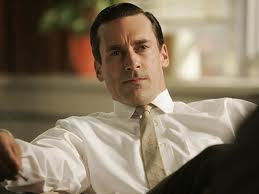 Yevamot 63א"ר אלעזר: כל אדם שאין לו אשה אינו אדם, שנאמר: +בראשית ה'+ זכר ונקבה בראם... ויקרא את שמם אדםYomah 75aקלל את האשה - הכל רצין אחריהמאי דכתיב: +בראשית ב'+ אעשה לו עזר כנגדו? זכה - עוזרתו, לא זכה - כנגדו. ואיכא דאמרי, ר' אלעזר רמי: כתיב כנגדו וקרינן כניגדו! זכה - כנגדו, לא זכה - מנגדתו. אשכחיה רבי יוסי לאליהו, א"ל: כתיב אעשה לו עזר, במה אשה עוזרתו לאדם? א"ל: אדם מביא חיטין, חיטין כוסס? פשתן, פשתן לובש? לא נמצאת מאירה עיניו ומעמידתו על רגליו? וא"ר אלעזר, מאי דכתיב: +בראשית ב'+ זאת הפעם עצם מעצמי ובשר מבשרי? מלמד, שבא אדם על כל בהמה וחיה, ולא נתקררה דעתו עד שבא על חוה.The Case of Brenda/David Reimer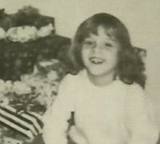 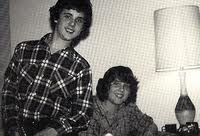 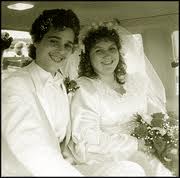 David Reimer (August 22, 1965 – May 5, 2004) was a Canadian man who was born as a healthy male, but was sexually reassigned and raised as female after his penis was accidentally destroyed during circumcision.[1] Psychologist John Money oversaw the case and reported the reassignment as successful, and as evidence that gender identity is primarily learned. Academic sexologist Milton Diamond later reported that Reimer failed to identify as female since the age of 9 to 11,[2] and that he began living as male at age 15. Reimer later went public with his story to discourage similar medical practices. He later committed suicide, owing to suffering years of severe depression, financial instability and a troubled marriage.Why is there an Issur?In order for the Torah to create an Issur, it must be something that the entire population might be tempted to do. There is no Issur that is there to combat only those “genetically predisposed” to that particular behavior. Ramban in Chumash says so. There must be a Yetzer Harah that the Torah is counteracting.Not a normative Yetzer Harah, but a Yetzer Harah. No Issur Yichud, but at times there were Gezeiras because of it.Homosexuality falls somewhere in between. You can’t say that everyone who has ever been involved in a homosexual act is doing so out of an overwhelming sexual need, and you also can’t say that such a predilection doesn’t exist. Human behavior is far more complicated. There are many reasons people are involved in ANY behavior, so context matters. We’ve seen society’s with mass homosexuality. Most notable Greece. There is not one motivation. In that society women were in a lower class because the passive sexual partner was submissive, and thus feminine and derided. It was for women and young men. A society of mass homosexuality is a different society, and it will affect family structure, the role of women and much more. What does Toevah mean? Many things are Toevas. What is an Issur?Every Issur in the Torah is a broad statement of prohibition, and then on a practical level there is room for leniency once you take context into account. Everyone is ok with adultery in the Ten Commandments, yet we would all agree context matters. Same with theft and murder. You can argue, same with homosexuality.Is it Fair for Those Who Oppose Gay Marriage to be Painted as Boors?The Torah creates a culture of caring and tolerance, it teaches the value of every single life. It is ironic that the very text that really introduces true caring for the vulnerable is now seen as uncaring and bigoted.Why is Homosexuality the one sin secular society can’t overlook?Why is this unforgivable but we freely overlook adultery, Lashon Harah.It is hypocritical for Christians to quote Leviticus to ban Homosexuality but ignore Sukkos.Why is there Gay Pride? Why does the gay community need to be so public? You don’t see “Adultery Pride”?The centrality of gender to identity. The oldest joke or insult is to question a person’s gender. To say to a boy, “you throw like a girl”, “stop crying like a girl”. To say to a girl, “You dress like a man”, “you look like a man”. It cuts to the core of the person’s very being. Gender is not just a part of who we are, it is often our most defining characteristic. From the earliest of ages we are defined by our gender. First question about a baby born, “is it a boy or a girl?”What is gender? We are all well aware that it goes well beyond biology. One central component of gender is sexual attraction. Part of the very definition of gender is who you are attracted to. In our hyper sensitive, politically correct society, making fun of a man by calling him “gay” is still widely accepted. Marcus Bachmann, “Brokeback Mountain”. In San Francisco, the height of PC, I heard the High School boys making fun of each other by calling each other “gay”. They are trying to insult their very core, their gender identity. We associate gay men with femininity and gay women with masculinity. On Modern Family they love to play on this stereotype. The gay man is sensitive, fashion conscious and dramatic, the gay woman is tough, wears flannels and is aggressive. They joked that gay women and gay men have absolutely nothing in common. This is not like other Aveiros not because of the stringency of the Issur, but because of how central this is to a person’s identity. A man is a man because they are attracted to women and attract women, a woman is a woman because she is attracted to men and attracts men. James Bond needs to constantly have beautiful woman around him to verify his masculinity. The “womanizer” is seen as the alpha male. George Clooney, Derek Jeter. Once they marry they are “less masculine”, they are no longer the womanizer. The action hero is never married, Indiana Jones and Hans Solo are not married, James Bond cannot be married. It would strip them of some of their raw masculinity. Don Draper needs to be a womanizer and a philanderer, it adds to his mystic and masculinity.Gay Marriage in American SocietyDo we need to impose our values on society? Biden on Abortion-I’m a Catholic, but I don’t feel the need to impose my views on everyone else. What is American marriage? Is it secular? Is it religious? The fact is, many people equate marriage with religion, so the phrase “gay marriage” implies religious stamp of approval. Maybe the American government shouldn’t be facilitating any “marriages”Abortion laws don’t fit Jewish law, it doesn’t  mean we need to oppose abortion. However, if we think that this is the sign we are entering the generation of the flood, then we have less wiggle room.